堺市特定医療費（指定難病）自己負担上限額管理票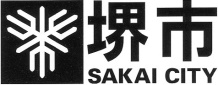 